1.Наилучший результат в наихудших условиях:Выберите один ответ:​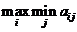 ​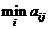 ​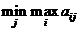 ​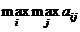 2.Принципы минимакса и понятие ситуации равновесия служат для:Выберите один ответ:контроля качества продукциивыбора оптимальной стратегииоптимизации транспортных потоковрасчёта платежей за коммунальные услуги3. Платежная матрица имеет седловую точку, если элемент матрицы ​ :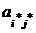 Выберите один ответ:максимальный в своей строке и минимальный в своем столбцемаксимальный в своей строке и максимальный в своем столбцеминимальный в своей строке и максимальный в своём столбцеминимальный в своей строке и минимальный в своем столбце4. Игра двух игроков с нулевой суммой, имеющая седловую точку:Выберите один ответ:вполне определеннаяигра с природойкооперативнаянеполностью определенная5. Дана платежная матрица 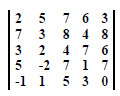 После удаления доминируемых строк и столбцов размерность результирующей матрицы равна:Выберите один ответ:3 х 23 х 42 х 22 х 36. В платежной матрице 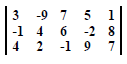 нижняя и верхняя цена игры равны:Выберите один ответ:-2; 75; 9-1; 3-9; 97. 1.Дана матричная игра ​ . Цена игры равна: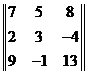 Выберите один ответ:813598. Для платежной матрицы ​ цена игры равна: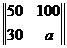 Выберите один ответ:5030100659. В матричной игре ​ вероятность выбора первой чистой стратегии вторым игроком равна: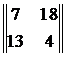 Выберите один ответ:9/207/1011/203/1010. Дана платежная матрица статистической игры ​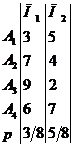  По критерию Байеса наибольший средний выигрыш при чистой стратегии:Выберите один ответ:А1А4А2А311. Для платежной матрицы ​ цена игры равна: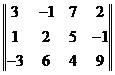 Выберите один ответ:17/1330/2319/1525/1912. Дана платежная матрица ​ . Ситуация (1,1) является ситуацией равновесия в чистых стратегиях, если выполняется условие: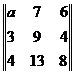 Выберите один ответ:​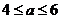 ​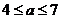 ​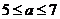 ​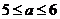 